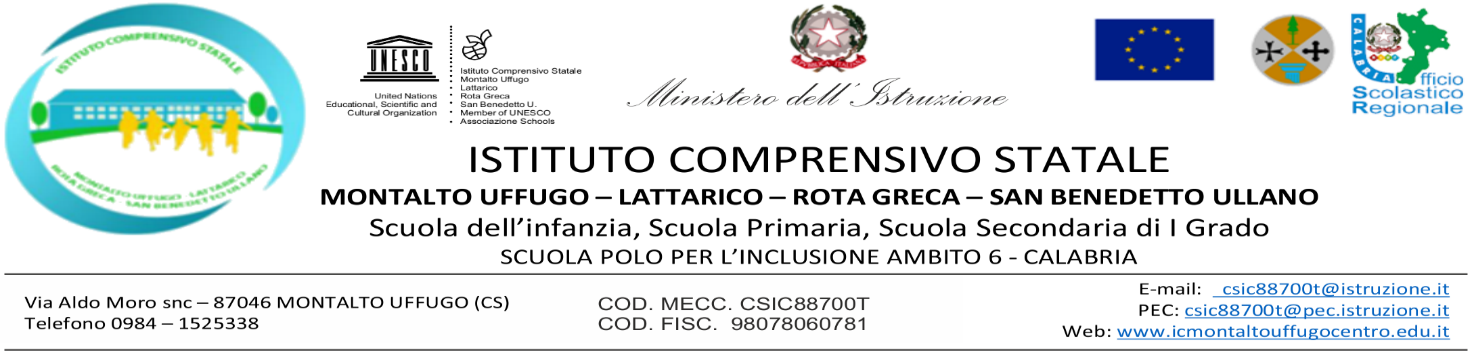 Allegato DCriteri per la valutazione dell’elaborato finaleData__________________________________                                           Valutazione in decimi_______________/10INDICATORIDESCRITTORIVotoCoerenza con l’argomento assegnatoElaborato pienamente coerente con l’argomento assegnato9/10Coerenza con l’argomento assegnatoElaborato coerente con l’argomento assegnato8Coerenza con l’argomento assegnatoElaborato abbastanza coerente con l’argomento assegnato7Coerenza con l’argomento assegnatoElaborato essenzialmente coerente con l’argomento assegnato6Coerenza con l’argomento assegnatoElaborato poco coerente con l’argomento assegnato5Originalità e organizzazione dei contenuti Contenuti molto originali, ampi e significativi,  strutturati in modo coeso e organico, con collegamenti logici e appropriati9/10Originalità e organizzazione dei contenuti Contenuti originali e significativi, strutturati in modo organico, con opportuni collegamenti  8Originalità e organizzazione dei contenuti Contenuti abbastanza originali, strutturati in modo adeguatamente organico, con collegamenti non sempre coerenti7Originalità e organizzazione dei contenuti Contenuti poco originali, strutturati in modo accettabile, con collegamenti poco coerenti 6Originalità e organizzazione dei contenuti Contenuti scarsamente originali, strutturati in modo approssimativo, con collegamenti inadeguati5Chiarezza espositiva Esposizione molto chiara, lineare e coerente 9/10Chiarezza espositiva Esposizione completa, chiara e lineare 8Chiarezza espositiva Esposizione chiara e lineare7Chiarezza espositiva Esposizione semplice, ma chiara 6Chiarezza espositiva Esposizione sommaria e dispersiva 5